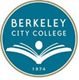 Chairs Council                 Date: November 17, 2023                       Location: TLC (room 341)Zoom Link:  https://peralta-edu.zoom.us/j/84997782187                  Time: 1:30-3:30Chair: Ari KrupnickMembers of Chairs CouncilAgenda:Meeting adjourned: 2:50Minutes taken by: Jenny Lowood_x_American Sign Language - Jenny Gough_x_Arts and Cultural Studies – Ari Krupnick_x_CIS/Business/Econ: Paramsothy Thananjeyan_x_Counseling – Luis Chavez_x_English - Adán Olmedo_x_English - Jenny Lowood_x_ESOL – Sepi Hosseini_x_Library – Jenny Yap_x_Math – Claudia Abadia_x_Modern Languages - Fabian Banga _x_MMART – Mary Clarke-Miller_x_MMART – George Peterson_x_Science/Bio/Chemistry – Barbara Des Rochers_x_Science/Bio/Chemistry - Sam Gillette_x_Science/Bio/Chemistry – Randy Yang_x_Social Sciences - Tim Rose
Also in attendance: Kuni Hay, Martin de Mucho Flores, Chris LewisTime Agenda Topics Facilitators  Minutes/Notes  1:30Call to OrderAri KrupnickBarbara moves to approve the agenda; Tim seconds.12 yes, 0 no (unaminous approval)1:30-1:35Approval: Agenda, and Minutes from 11/3/23Ari KrupnickFabian moves to approve the minutes; Tim seconds.  12 yes, 0 no (unanimous approval)1:35-3:05Presentations for Faculty Prioritization for 24-25VariousBarbara des Rochers presented “the science department “as it is” currently; Randy presented proposals for the future of the department.  Thana presented an argument for higing a full-time CIS/CS instructor.  Luis presented an argument for hiring two full-time counselors. Sam gave a presentation regarding the three requested chemistry positions.  Melina Winterton gave a presentation regarding the HUSV position. Mary presented regarding MMART, focusing on Digital Imaging. 3:05AnnouncementsNext Meeting: 12/8/23 Jenny Lowood made an announcement about the upcoming 50th Anniversary Celebration for BCC in April 2024.3:10Meeting Adjourned at 2:50